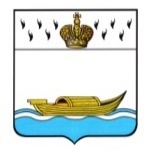 АДМИНИСТРАЦИЯВышневолоцкого городского округаПостановлениеот 09.12.2020                                                                                                   № 467г. Вышний ВолочекО внесении изменений в персональный состав Административной комиссии Вышневолоцкого городского округаРуководствуясь Законом Тверской области от 06.10.2011 № 55-ЗО «О наделении органов местного самоуправления муниципальных образований Тверской области отдельными государственными полномочиями Тверской области по созданию административных комиссий и определению перечня должностных лиц, уполномоченных составлять протоколы об административных правонарушениях», Положением об административной комиссии Вышневолоцкого городского округа утвержденным Решением Думы Вышневолоцкого городского округа Тверской области от 26.02.2020 № 158 (с изменениями от 25.03.2020 № 169), Администрация Вышневолоцкого городского округа постановляет:1. Внести в персональный состав Административной комиссии Вышневолоцкого городского округа, утвержденный постановлением Администрации Вышневолоцкого городского округа от 10.03.2020 № 134 «Об Административной комиссии Вышневолоцкого городского округа», (с изменениями от 09.04.2020 № 175) следующие изменения:1.1. включить в состав Административной комиссии Вышневолоцкого городского округа – Бурлову Ирину Алексеевну – главного специалиста Управления образования Администрации Вышневолоцкого городского округа.  2. Настоящее постановление подлежит официальному опубликованию в газете «Вышневолоцкая правда» и размещению на официальном сайте муниципального образования Вышневолоцкий городской округ Тверской области в информационно-телекоммуникационной сети «Интернет».3. Контроль за исполнением постановления возложить на заместителя Главы Вышневолоцкого городского округа Морозова Д.Г.4. Настоящее постановление вступает в силу со дня его принятия.Глава Вышневолоцкого городского округа                                     Н.П. Рощина